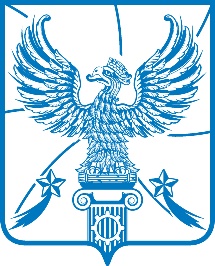 СОВЕТ ДЕПУТАТОВМУНИЦИПАЛЬНОГО ОБРАЗОВАНИЯГОРОДСКОЙ ОКРУГ ЛЮБЕРЦЫ
МОСКОВСКОЙ ОБЛАСТИРЕШЕНИЕ       02.08.2023									  № 82/13г. ЛюберцыО результатах деятельности Главы и администрации городского округа Люберцы Московской области за 2022 годВ соответствии с пунктом 11.1 статьи 35 и пунктом 5.1 статьи 36 Федерального закона от 06.10.2003 № 131-ФЗ «Об общих принципах организации местного самоуправления в Российской Федерации», Уставом муниципального образования городской округ Люберцы Московской области, Совет депутатов муниципального образования городской округ Люберцы Московской области решил:1.	Утвердить отчет о результатах деятельности Главы и администрации городского округа Люберцы Московской области за 2022 год (прилагается).2.	Опубликовать настоящее Решение в средствах массовой информации. 3.	Контроль за исполнением настоящего Решения возложить на постоянную депутатскую комиссию по вопросам бюджета, экономике, экономической и финансовой политике (Крестинин Д. А.).Глава городского округа                                                               В. М. ВолковПредседатель Совета депутатов                                                   В. П. Ружицкий УтвержденРешением Совета депутатовгородского округа Люберцы Московской областиот 02.08 2023 г. № 82/13Отчет о результатах деятельности Главы и администрациигородского округа Люберцы Московской области за 2022 годДобрый день, уважаемые жители, дорогие друзья, коллеги, земляки!Спасибо, что собрались сегодня в этом зале, рад вас всех видеть! Все присутствующие сейчас – это люди, от которых зависят перемены к лучшему в нашем округе, помощь жителям, эффективный результат общей работы. Как сказал в недавнем обращении к жителям Подмосковья Губернатор Андрей Юрьевич Воробьев, в своей работе мы руководствуемся идеологией лидерства. Это, безусловно, единство, помощь жителям, создание комфортных условий для проживания, новые меры поддержки, перемены в экономике и образовании, большие инфраструктурные проекты. Начавшаяся более года назад специальная военная операция сегодня проходит через сердца наших людей.Сейчас в зале присутствуют наши защитники – участники СВО, добровольцы. Давайте их поприветствуем!Практически круглосуточно мы находимся на связи с каждой семьей военнослужащих, призванных в ходе частичной мобилизации из городского округа Люберцы. Встречаемся и обсуждаем вопросы, с которыми сталкиваются сейчас многие семьи, чьи близкие защищают Родину. Как показывает практика, проблем возникает немало. И у каждой семьи они свои. Поэтому наша главная задача сегодня - максимально оперативно их решать. Более 400 семей с нами в постоянном контакте.Для семей мобилизованных из Подмосковья предусмотрены федеральные и региональные меры поддержки.Мы освободили тех, кто сейчас стоит на защите Родины, и их семьи от имущественных налогов.Открыли на базе Дома офицеров Центр поддержки участников СВО и их семей, организовали «горячую линию».Во всех образовательных учреждениях округа прошли благотворительные акции. Наши жители, предприниматели активно подключились к сбору гуманитарной помощи. Люди приносили продукты питания, воду, средства личной гигиены, предметы, необходимые для хозяйственных нужд, медикаменты, тактическое снаряжение. В каждой посылке с гуманитарным грузом - детские письма и рисунки солдатам. Их бойцы ждут с особым трепетом. Желающих оказать реальную поддержку нашим добровольцам очень много: это предприниматели, общественные организации, неравнодушные жители, депутаты.Спасибо всем за неравнодушие! В это непростое время так важно быть вместе! От всей души желаю, чтобы наши ребята поскорее вернулись домой! А мы, со своей стороны, сделаем всё возможное, чтобы их семьи не нуждались ни в чем. Мы всегда рядом, и всегда готовы помочь! Стабильная экономика - основа выполнения всех социальных обязательств.За год в округе создано более 3 тысяч новых рабочих мест, количество жителей со статусом «безработный» за год снизилось на треть и на начало этого года составило 703 человека. Средняя заработная плата в целом по округу за год увеличилась на 9%.С 1 июля будут проиндексированы зарплаты медиков, соцработников и работников культуры. Уровень доплат (в зависимости от позиций) составит от 5 до 12 тысяч рублей. Также доплаты получат педагоги школ искусств.Сегодня округу важен восстановительный рост. Чтобы обеспечить достойное благосостояние людей, предсказуемую, комфортную и безопасную жизнь. Товарооборот прошлого года составил 93 млрд. руб. с ростом на 2 %. Объем отгруженной продукции и выполненных работ составил 172 млрд. руб. также с приростом на 9,2% к 2021 году.Несмотря на внешнее давление и санкции, наша экономика устояла. Государство прилагает максимум усилий для поддержки населения и бизнеса. Продолжают реализовываться федеральные, региональные программы, а также 19 муниципальных программ. Городской округ участвует в 8 федеральных проектах. В том числе: современная школа;патриотическое воспитание граждан;формирование комфортной городской среды;чистая вода и другие.Общий объем финансирования значительный – 478,4 млн. руб.Реализация проектов любого уровня невозможна без сбалансированного бюджета. За прошлый год доходы бюджета составили 13,6 млрд. руб., что на 15 % превышает итоги 2021 года. Расходы бюджета - 14,2 млрд. руб., с ростом 20% к 2021 году.Годовой объем инвестиций в экономику округа увеличился на 28 % и составил 68,4 млрд. руб. На нашей территории реализуются 83 инвестиционных проекта.По абсолютному значению объема инвестиций в основной капитал городской округ Люберцы входит в первую пятерку муниципалитетов.Количество субъектов предпринимательства, включая индивидуальных предпринимателей, увеличилось на 7 % и на конец 2022 года составило почти 21 тысячу. Это один из лучших показателей в Московской области. Плюс у нас 14 300 самозанятых.Устойчивость экономики – это, прежде всего, стабильная работа предприятий.В июне компания «Энергоконтракт-Томилино» ввела в эксплуатацию новый производственный комплекс площадью 4,5 тысячи кв. м под окрашивание арамидных тканей. Создано 145 рабочих мест. Объем инвестиций — 938 млн. руб.Продолжается реализация крупного инвестпроекта по расширению производства компании «Ирекс-Триэр», рассчитанный на объем инвестиций в 1,3 млрд. руб., создание 200 новых рабочих мест.По итогу года площади индустриальных парков заполнены полностью благодаря привлечению пяти новых резидентов. Между администрацией и компаниями ТЛЦ «Люберцы», «Импорт Логистик», «Лазурь» и «Альтернатива» подписаны инвестиционные соглашения с общим объемом инвестиций более 10 млрд. руб. Реализация этих проектов даст округу около 2 тысяч новых рабочих мест. Предприниматели – это те, кто сейчас двигает страну вперед, несмотря на санкции и внешнее давление. Наша задача - максимально помочь им, сделать так, чтобы как можно больше новых предпринимателей выбрали наш округ. Работают механизмы поддержки бизнеса.Сегодня у нас в стране формируется целый класс новых предпринимателей – они готовы завоевывать лидирующие позиции, в том числе занимаясь импортозамещением. Активно развиваются компании «Лагуна Койл», «Стальпрокат», «Кухни Триволи», текстильное объединение «Монолит», «МТЛ», «Тензо-М».С начала специальной военной операции предприятия нашего округа активно включились в работу по оказанию помощи военнослужащим. Средства гигиены, кровоостанавливающие сорбенты выпускает компания «Асептика», тактические аптечки и рюкзаки — «Московская мануфактура», швейную фурнитуру - «Производственная компания «КРМ», тактическое снаряжение — компания «Гир Крафт». Компании переходят на круглосуточный режим, увеличивают штат сотрудников, работают в режиме нон-стоп - всё для того, чтобы поддержать наших бойцов. Система образования Люберецкого городского округа в очередной раз подтвердила репутацию стабильной и эффективной. Мы открыли два первичных отделения Российского движения детей и молодёжи «Движение Первых» для школьников и студентов.Движение объединит молодых людей - инициативных, творческих, целеустремленных. Очень важное значение имеет патриотическое воспитание, на это есть большой запрос родителей. И начинать надо с начальной школы. С 2019 года в Московской области открываются центры «Точка роста» в рамках реализации федеральной программы «Современная школа» национального проекта «Образование». Цель их создания - предоставить всем детям школьного возраста вне зависимости от их места жительства бесплатное обучение с использованием передовых технологий. Всего в нашем округе работают восемь «Точек роста», из них три открыты в прошлом году - в школах № 59, № 23 и № 55. Ребята обучаются естественно-научным и технологическим дисциплинам. Кабинеты оборудованы цифровыми лабораториями, ноутбуками, многофункциональными устройствами. Они используются как при обучении в Центре, так и в рамках основной образовательной программы на уроках биологии, химии, физики, технологии, информатики. Благодаря государственной поддержке, в 10 школ поступило компьютерное, мультимедийное и презентационное оборудование, а также программное обеспечение на сумму 28,5 млн. руб.Продолжая тему материально-технического развития сферы образования, хочу остановиться на капитальных ремонтах.В прошлом году в рамках нацпроекта «Образование» и госпрограммы «Образование Подмосковья», а также при поддержке Губернатора Андрея Юрьевича Воробьёва отремонтированы три объекта образования: •	гимназия № 1;•	школа № 6;•	детский сад № 12. В текущем году в Малаховке будут капитально отремонтированы гимназия № 46 и дошкольное отделение школы № 52. Сеть образовательных учреждений продолжает расширяться ежегодно. Не стал исключением и прошлый год.В апреле 2022 года мы открыли второй корпус дошкольного отделения «Лингвистической школы» на 220 мест в новом микрорайоне города -  на ул. 8 Марта. Садик рассчитан на 9 групп, 4 из которых — ясельные.В этом же микрорайоне в декабре открыли корпус «Перспектива» Дворца детского (юношеского) творчества. Здесь ребята обучаются по пяти творческим направлениям. Основные — это «Робототехника», «Хореография», «Фотостудия».За год открыто 5 палисадиков на 400 мест для детей от полутора до 4-х лет. Это особенно важно для новых микрорайонов, где много молодых семей с маленькими детьми. Уже в этом году начнут свою работу:два детских сада на 360 мест каждый в мкр. Зенино ЖК «Люберцы» и в п. Мирный ЖК «Томилино Парк»;два детских сада по 350 мест каждый в мкр. 12 и в 3-ем почтовом отделении ЖК «Жулебино Парк»;школа на 825 мест в г. Люберцы на ул. Урицкого.Коротко остановлюсь на итогах прошлого учебного года.В перечень ТОП-75 школ, получающих грант за высокий уровень достижений педагогического коллектива, вошли три наши гимназии: № 16, 41 и 44. Гимназия № 16 «Интерес» является одной из «флагманских школ» Московской области. Спорт — неотъемлемая часть школьной жизни!В прошлом году на двух школьных стадионах мы установили многофункциональные спортивные комплексы. В рамках губернаторского проекта «Открытый стадион» дополнительно открыли для жителей еще 15 школьных стадионов. Модернизация системы здравоохранения округа - один из наших приоритетов. При поддержке Губернатора Андрея Юрьевича Воробьева и Министерства здравоохранения Московской области открылся первый в Подмосковье маммологический центр. Он работает в структуре Центра амбулаторной онкологической помощи в поликлинике № 6. Ранняя диагностика помогает сохранить жизни тысячам женщин. В маммологический центр могут обратиться пациентки из любого муниципалитета области по направлению участкового врача.В этом году в округе открылся многопрофильный медицинский центр «Малаховка Лайф». Это современная клиника, оснащенная новейшим оборудованием. В центре проводят реабилитацию и обследования по самым востребованным направлениям. Еще одно важное событие этого года — новая детская поликлиника на ул. 8 Марта в ЖК «Люберцы Парк». Поликлиническое отделение в этом новом микрорайоне было крайне необходимо. Сейчас здесь уже ведут приёмы врачи первичного звена и узкие специалисты.Завершено строительство поликлиники смешанного типа на 600 посещений в смену в мкр. Зенино, а также детской поликлиники в ЖК «Жулебино Парк». Поликлиники начнут прием пациентов в июле, после получения лицензии. Также в конце этого года откроем станцию скорой помощи в мкр. Зенино.В рамках президентского проекта «Здравоохранение» и при поддержке Губернатора Московской области Андрея Юрьевича Воробьева стартовали работы по строительству долгожданной поликлиники на 500 посещений в смену в посёлке Октябрьский. Это будет просторное, современное, комфортное учреждение, которое смогут посещать и взрослые, и дети. Завершить строительство планируем в 2025 году, а в 2026 — поликлиника примет первых пациентов. В ближайшие три года должны быть построены еще 3 поликлиники на 940 мест:в ЖК «Жулебино Парк»;в ЖК «Люберецкий»;в ЖК «Томилино Парк» со станцией скорой помощи. При поддержке Правительства Московской области медицинские учреждения округа были дооснащены специальным оборудованием более чем на 820 млн. рублей. Это 385 единиц нового оборудования, в том числе: ангиограф, маммографы, МРТ и рентгеновские комплексы. Для установки этого тяжелого оборудования предварительно проводится капитальный ремонт помещений.В прошлом году мы отремонтировали Малаховскую подстанцию скорой помощи и гараж Центральной подстанции.Продолжается обновление автопарка отделения неотложной помощи - для работы выездных бригад поступило 6 новых машин.Будем продолжать и дальше делать всё возможное, чтобы медицина в нашем округе была современной, качественной, высокотехнологичной! Люберцы - территория спорта! Об этом знают во всем Подмосковье. В прошлом году нам удалось провести более 300 мероприятий по 82 спортивным отраслям, из которых двадцать две — олимпийские. Более 150-ти тысяч люберчан начали активно заниматься физической культурой! В мероприятиях комплекса ГТО приняли участие 4 500 человек, из них 1 500 - выполнили нормативы на знаки отличия! Это в 2 раза больше, чем в 2021 году.В Наташинском парке на месте ледового катка летом открылся роллердром. В зимние месяцы эта площадка - одно из самых массовых мест катания на коньках. В декабре прошлого года был открыт новый современный каток в центре Люберец - на улице Звуковой, - который стал местом притяжения для всех жителей округа. Этот каток принял первую игру второго сезона губернаторского проекта «Выходи во двор». Легенды хоккея под руководством своего бессменного капитана Вячеслава Фетисова сыграли с любительской командой люберчан.Прошлым летом мы запустили кольцевую трассу на Большом Кореневском карьере - центре развития водных видов спорта, её длина —620 метров. Наша трасса соответствует мировым стандартам. Стадион «Торпедо» - одна из главных точек притяжения спорта в Люберцах. Стадион открыли в 1965 году, но капитального ремонта там никогда не было. В октябре 2022 года на стадионе началась масштабная реконструкция. Работы планируем завершить в 2024 году. Сделаем поле с подогревом, крытые трибуны на полторы тысячи зрителей, 8 дорожек для бега. Благодаря реализации этого проекта, тысячи наших спортсменов смогут заниматься спортом, а сам стадион сможет принимать массовые соревнования различных уровней.В рамках Года культурного наследия народов России, на территории нашего округа было проведено 30 фестивалей и конкурсов, в которых приняли участие более 9 тысяч участников. Учреждения культуры и дополнительного образования в сфере культуры охватывают 7 200 человек, из них дети — 5 500.Еще один приоритет работы нашей команды - развитие добровольческого и волонтерского движения. Более 30 тысяч человек вовлечены сегодня в волонтерское движение. В основном, это школьники, студенты, представители общественных организаций. Для многих из них помощь людям становится призванием. Ребята помогают семьям мобилизованных, занимаются сбором гуманитарной помощи. В прошлом году мы провели более 100 различных мероприятий для молодежи, направленных на духовно-нравственное и патриотическое воспитание. Две новые учебные мастерские открылись в Люберецкого техникума им. Ю.А. Гагарина. Современные лаборатории предназначены для обучения по специальностям «Внешнее пилотирование и эксплуатация беспилотных воздушных судов» и «Монтаж электрооборудования летательных аппаратов». Новые мастерские оснащены самым современным оборудованием и рассчитаны на ежегодное обучение 350 ребят. С 2019 года в нашем округе продолжается реализация проекта губернатора Андрея Юрьевича Воробьева «Активное долголетие». Проект направлен на поддержку активного и здорового образа жизни старшего поколения. В проекте уже участвуют 8 тысяч люберчан.В клубе проводятся музыкальные встречи, творческие мастерские, обучение компьютерной грамотности и экскурсионные поездки, а также занятия танцами и физической культурой. Порядка 1 600 участников проекта в минувшем году посетили достопримечательности Подмосковья благодаря автобусным экскурсиям.Центральный клуб «Активного долголетия» работает в Люберцах на ул. Куракинская и ждет всех желающих!Местные отделения разных партий и более 30 общественных общероссийских организаций объединяют 15 тысяч наших жителей. В их ряды сплотились люди, способные реально помочь в решении актуальных проблем. Самыми многочисленными организациями являются: Люберецкий Совет ветеранов войны, труда, Вооружённых сил и правоохранительных органов и Люберецкое районное общество инвалидов. О каждой общественной организации можно много рассказать, но всех их объединяет любовь к людям, умение организовать людей на добрые дела, своевременно прийти на помощь. В их активе — участие в акциях по сбору продуктов и вещей, вязание теплых носков для участников СВО. Отдельно хочу поблагодарить Люберецкое отделение Союза женщин России, которое взяло шефство над 45-ой Отдельной гвардейской бригадой ВДВ - нашими земляками-десантниками. Было собрано и отправлено 10 грузовых машин благотворительной помощи общим весом более 22 тонн. Ни одно мероприятие в округе не проходит без участия общественных организаций. Это самые активные и неравнодушные жители нашего округа.В 2022 году нам удалось решить проблему 593 человек, пострадавших от недобросовестных застройщиков. Закончилось многолетнее мучительное ожидание новых квартир 96-ти дольщиков ЖК «Заречье». Получили ключи от квартир 467 дольщиков корпусов № 7, 8 и 10 жилого комплекса «Егорово Парк». Они с нетерпением ждали этого момента с 2018 года. Также были обеспечены квартирами 30 дольщиков, пострадавших от действий компании «СпецСтрой-2».В прошлом году мы обеспечили жильем 262 семьи. Это очередники, семьи, расселенные из аварийного жилья, молодые семьи, дети-сироты, работники бюджетной сферы, в том числе 40 работников образования и 29 медработников.По программе «Социальная ипотека» обеспечены жильем еще 17 медиков.405 медработников, которые сейчас снимают квартиры, получают компенсацию аренды жилья в размере 20 тыс. руб. в месяц. Такие меры поддержки очень востребованы и позволяют привлекать в округ квалифицированные медицинские кадры. Сегодня на территории городского округа Люберцы благодаря личной поддержке Губернатора А.Ю. Воробьева реализуется несколько важных и масштабных инфраструктурных объектов. Реконструкция федеральной трассы М-5 «Урал» в обход п. Октябрьский. Полностью завершить работы планируется в конце этого года.Октябрьский проспект — центральная магистраль Люберец. Сейчас на ней продолжается реконструкция первого этапа проекта. Строящийся путепровод увеличит пропускную способность более чем на треть.Кроме того, в рамках первого этапа реконструкции дороги проезжая часть будет расширена с 4 до 8 полос, построено два подземных пешеходных перехода. В настоящее время идут работы по строительству подземного пешеходного перехода на пересечении ул. Красной и Октябрьского проспекта. Он будет оборудован 4-мя закрытыми лестничными сходами, подъёмной платформой наклонного типа. Работы по первому этапу планируется завершить до конца 2023 года. Около 20 минут позволит сэкономить жителям пос. Мирный новая дорога. Её четырехполосный участок, протяженностью чуть более километра, ведет из ЖК «Томилино парк» к транспортной развязке на пересечении Лыткаринского шоссе и магистрали М-5 «Урал». В настоящее время в районе мкр. «Зенино» ведутся работы по строительству участка автомобильной дороги М-12 «Москва-Казань» на пересечении автодорог «Марусино-Зенино-Некрасовка» и «Зенино-Павлино». Срок завершения — 2026 год.Помимо этого, в прошлом году мы: отремонтировали 28 дорог протяженностью 16 км;  ликвидировали более 10 тысяч ям;  установили 65 искусственных неровностей и почти 1 700 дорожных знаков.В 2023 году планируем отремонтировать 34 дороги, протяженностью 25 км. В 2022 году мы сделали особый упор на ликвидацию травматизма на железнодорожных путях. Для этого стараемся оперативно закрывать несанкционированные проходы через железную дорогу. Потому что цена человеческой беспечности — жизнь! Как итог — резкое снижение смертности на путях. Но наша задача — свести количество погибших до нуля!В прошлом году мы вышли с инициативой к Губернатору о строительстве дополнительных разноуровневых пешеходных переходов. Андрей Юрьевич поддержал нас и уже в августе текущего года мы откроем первый пешеходный переход над железной дорогой в районе ул. 2-я Красногорская в Люберцах. Это будет современный, комфортный, безопасный переход, оборудованный для всех категорий жителей.Такой же объект появится в п. Малаховка между улицами 1-я Первомайская и Новый проспект. В настоящее время ведутся работы по его проектированию.В последние годы благоустройству территории нашего городского округа уделяется особое внимание.В прошлом году было высажено 370 тысяч цветов. Комплексно благоустроили 41 двор, обустроили 13 «народных троп». Установили 35 детских и 13 спортивных площадок во дворах. В этом году комплексно благоустроим еще 32 дворовые территории. Кроме этого, в текущем году нам предстоит благоустроить 6 прилегающих территорий к железнодорожным станциям МЦД-3, которые проходят через наш округ: Ухтомская, Люберцы-1, Панки, Томилино, Красково и Малаховка. Также обновим въездную стелу и сквер в начале Октябрьского проспекта.В Центральном парке культуры и отдыха обустроили многофункциональную площадку для занятий экстремальными видами спорта с бетонным скейт-парком и памп-треком — специальной велосипедной трассой. Плюс заменили детскую и спортивную площадку.Новая современная детская площадка стала украшением «Парка Сказок». Её площадь - 4 тысячи кв. м. Это многофункциональный игровой комплекс, рассчитанный на детей всех возрастов. Завершён третий этап благоустройства территории парка «Малаховское озеро»: •	тропиночную сеть выложили тротуарной плиткой;•	установили парковые качели, скамейки, урны, уличные светильники, камеры видеонаблюдения;•	обустроили детскую, спортивную и волейбольную площадки.Мы завершили благоустройство Коренёвского пляжа. В округе реализуется масштабный проект по благоустройству парка «Лесная опушка» в посёлке Октябрьский. В рамках муниципальной программы «Формирование комфортной городской среды» и при поддержке министерства благоустройства Подмосковья здесь планируется создание рекреационной зоны. На территории лесопарка будут обустроены велодорожки, пешеходные маршруты, установлены детские игровые и спортивные площадки, оборудована зона для занятий воркаутом. По просьбе жителей будут выделены места для выгула собак. Благоустройство запланировано с максимальным сохранением живой природы и сложившейся структуры парка.В парке «Наташинские пруды» в этом году стартует серьёзная реновация. Обустроим новую тропиночную сеть, новые входные группы, детские игровые и спортивные площадки. Заменим парковую мебель и малые архитектурные формы, осветительные приборы. Первый этап планируем завершить уже в этом году.Всего за 2022 год наши парки приняли более 2 млн. посетителей и провели порядка трех с половиной тысяч мероприятий.  С благоустройством неразрывно связана тема экологии.Расчищены 2 пруда в Томилино, за которые проголосовали жители на портале «Добродел».У Жилинского пруда очищена береговая полоса, установлены скамейки и урны, оборудована детская площадка. Томилинский пруд также расчищен и сделана роликовая дорожка. Очищен от мусора Ухтомский пруд, русла рек Македонка и Чернавка. Началась очистка Малаховкого озера, и к концу следующего года мы планируем завершить эту масштабную работу.За год в лесном фонде выявлена и ликвидирована 41 свалка отходов - это более тысячи кубов мусора, а всего за год вывезено более 2 тысяч тонн мусора со всех 62 выявленных незаконных свалок. Для уменьшения неприятных запахов от полигона «Торбеево» производится отсыпка чистым грунтом высотой около 3 метров на площади 6 га. В Краскове был закрыт асфальтобетонный завод компании «Лагос» и цементный завод «Строй Паритет», загрязнявшие воздух.Совместно с народной дружиной и полицией при активном участии жителей организованы регулярные круглосуточные рейды для выявления нарушителей. По результатам, собственниками были демонтированы 117 незаконных источников сбросов сточных вод, а также ликвидированы 49 источников выбросов в атмосферу.Люберцы - лидер по количеству установленных фандоматов в Подмосковье. В рамках первого этапа в округе оборудовали 57 экопунктов и теперь пластиковые бутылки и алюминиевые банки можно сдать на вторичную переработку.Жилищно-коммунальное хозяйство - одно из наших приоритетов.В прошлом году выполнен капитальный ремонт 135 МКД с заменой 39 лифтов и ремонт 149 подъездов. На этот год запланировали капитальный ремонт 31 МКД и ремонт 172 подъездов в 55 МКД, а также замену 16 лифтов в 5 домах.В этом году завершим реконструкцию водозаборного узла на пос. Калинина в Люберцах. Заменим насосную группу и установим современную станцию очистки воды с обратным осмосом. Это позволит значительно улучшить качество подаваемой воды. ВЗУ снабжает водой 17 тысяч человек.Порядка 10 тысяч жителей в пос. Малаховка будут обеспечены качественной водой благодаря реконструкции ВЗУ № 18. Наиболее проблемная точка — качество питьевой воды в пос. Октябрьский, водоснабжение которого идет от единственного ВЗУ № 1. За два последних года качество воды значительно ухудшилось. Сейчас на ВЗУ № 1 выполнен монтаж станции обезжелезивания. Но главное - начаты работы по строительству московского водовода, протяженностью более 7 км от Томилино до Октябрьского. Это позволит обеспечить чистой питьевой водой более 70 тыс. человек. Сроки окончания работ - 2024 год.Мы продолжаем реализовывать президентский проект «Социальная газификация», подан газ в 91 дом. Заявки продолжают поступать, мы их отрабатываем.Для обеспечения безопасности при эксплуатации газового оборудования в МКД и ИЖС продолжаются работы по установке сигнализаторов загазованности в квартирах. В прошлом году установлены датчики почти в 5 тысячах муниципальных и частных квартир. В этом году планируем обеспечить датчиками около 3 тысяч квартир муниципального жилого фонда и 1 800 частных квартир. Наш округ — один из лидеров в Подмосковье по установке камер видеонаблюдения. За год мы в два раза увеличили количество видеокамер, подключенных к системе «Безопасный регион». По итогу года в систему заведено 8 212 камер. Они установлены в подъездах и дворах, на социальных и коммерческих объектах, а также в местах массового скопления людей — вокзалах, парках, скверах, на крупных дорожных развязках и перекрестках. Благодаря этой работе в округе раскрыто 61 преступление и выявлено 149 правонарушений.В этом году подключим еще 700 видеокамер.Рано или поздно каждый житель обращается за оказанием государственных и муниципальных услуг в МФЦ. В настоящее время МФЦ осуществляет прием по 577-ми видам услуг, более половины из них уже переведены в электронный вид. И эта доля постоянно увеличивается. За год принято более 600 тысяч заявлений, выдано порядка 250 тысяч результатов оказания услуг.Мы всегда на связи с жителями!Всего в 2022 году в целях обсуждения актуальных проблем, крупных проектов и программ развития мы провели более 7 тысяч встреч с жителями.Для меня очень важно знать о проблемах жителей, поэтому мы в постоянном диалоге и получаем обратную связь. За год опубликовано более 150 тысяч информационных сообщений в СМИ и соцсетях, даны 27 тысяч ответов на вопросы и комментарии жителей. Благодаря активности наших жителей, округ с 2013 года входит в пятёрку муниципалитетов - лидеров по количеству участников и победителей премии Губернатора Московской области «Мы рядом». В 2022 году на премию Губернатора «Мы рядом» люберчанами подано 536 заявок - больше всех в области. Мы первые по количеству вовлеченных жителей и третьи - по числу победителей.В сентябре 2022 года состоялись выборы депутатов Совета депутатов городского округа Люберцы второго созыва. В голосовании приняли участие около 60 тысяч избирателей. Избраны 32 депутата – представители четырех парламентских партий. Наибольшее доверие оказано кандидатам от партии «Единая Россия». Председателем Совета депутатов избран Владимир Петрович Ружицкий, который активно, с первого дня, включился в работу, за что ему отдельное спасибо. 2023 год для Подмосковья — это год большой и серьезной избирательной кампании. Предстоят выборы Губернатора Московской области. 14 июня состоялась региональной Конференция партии «ЕДИНАЯ РОССИЯ», на которой мы единогласно выбрали кандидата на предстоящие выборы Губернатора Московской области. Нашу партию представит действующий глава региона Андрей Юрьевич Воробьев. Сильный лидер, чью кандидатуру поддержал президент России Владимир Владимирович Путин. За 10 лет Московская область получила всестороннее развитие благодаря эффективному управлению, внедрению новейших технологий и чуткому отношению к каждому жителю нашего Губернатора. Поддержав Андрея Юрьевича, убежден, регион ждет уверенность в будущем, благополучие и процветание.В 2023 году мы отметим одну из самых знаменательных дат — нашему любимому городу исполняется 400 лет.Без преувеличения Люберцы - один из старейших городов Подмосковья. За четыре века он вместил в себя богатую историю и тысячи человеческих судеб.Именно здесь Пётр Первый основал палашный завод, в деревне Жилино фельдмаршал Кутузов задумал свой Тарутинский манёвр, изменивший ход Отечественной войны.Сегодня на люберецкой земле работают предприятия, продукцию которых хорошо знают не только у нас в России, но и далеко за ее пределами. Наша гордость — это локомотив отечественной космонавтики - научно-производственное предприятие «Звезда», которое в прошлом году отметило свое 70-летие, а также национальный центр вертолетостроения имени Миля и Камова.Именно в Люберцах был создан скафандр первого космонавта Юрия Алексеевича Гагарина. Именно в Люберцах создавались и создаются военно-транспортные вертолеты семейства «Ка» и «Ми». Свою рабочую специальность Юрий Алексеевич Гагарин тоже получил в Люберцах! И мы по праву этим гордимся!Это только малая часть того, чем богата и знаменита Люберецкая земля.Юбилейные мероприятия и конкурсы уже проводятся. Создан информационный портал «Люберцы400.рф». Выпущена юбилейная почтовая марка и лимитированные серия карт «Стрелка», и «Тройка» с юбилейным дизайном. Реализуется проект наружного оформления округа «400 лет в лицах». Основными днями празднования определены 1 и 2 сентября 2023 года. Готовится большая праздничная программа, и я приглашаю всех люберчан отметить юбилей нашей малой Родины!Главное её достояние - люди. Талантливые, искренне болеющие за свой край. Именно их энтузиазм и неравнодушие сегодня вселяют уверенность, что наш округ станет ещё уютнее и комфортнее.Я искренне желаю всем люберчанам оптимизма, успехов в труде на благо родного округа! Вместе — мы сила! Спасибо!